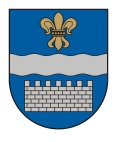   LATVIJAS REPUBLIKASDAUGAVPILS PILSĒTAS DOMEReģ. Nr. 90000077325, K. Valdemāra iela 1, Daugavpils, LV-5401, tālrunis 65404344, 65404346, fakss 65421941               e-pasts: info@daugavpils.lv   www.daugavpils.lv2019.gada 25.jūlijā                                                                           Saistošie noteikumi Nr.16                                                              (prot.Nr.28,     §)                                                                                                       APSTIPRINĀTI                                                                                                     ar Daugavpils pilsētas domes                                                                                      2019.gada 25.jūlija                                                                                   lēmumu Nr.473 Par neapbūvēta zemesgabala nomas maksas apmēru                                                                                             Izdoti saskaņā ar Ministru kabineta                                                                                      2018.gada 19.jūnija noteikumu                                                                                           Nr.350 “Publiskas personas zemes                                                                                                 nomas un apbūves tiesības noteikumi”                                                  31.punktu1. Saistošie noteikumi (turpmāk – Noteikumi) nosaka kārtību, kādā Daugavpils pilsētas pašvaldība (turpmāk – Pašvaldība) aprēķina nomas maksu par Pašvaldībai piederošu vai piekrītošu neapbūvētu zemesgabalu vai tā daļu (turpmāk – zemesgabals).2. Zemesgabals, kas nodots pagaidu lietošanā sakņu (ģimenes) dārza ierīkošanai ar nosacījumu, ka nomnieks neapbūvētajā zemesgabalā neveic saimniecisko darbību, kurai samazinātas nomas maksas piemērošanas gadījumā atbalsts nomniekam kvalificējams kā komercdarbības atbalsts, nomas maksa gadā ir 3% apmērā no zemesgabala kadastrālās vērtības, kas noteikta zemesgabaliem ar nekustamā īpašuma lietošanas mērķa kodu 0502 – pagaidu atļautā zemes izmantošana sakņu dārziem.3. Zemesgabals, kas ir starpgabals, vai neapbūvēts zemesgabals (tostarp zemesgabals ielu sarkanajās līnijās), kas nav iznomājams patstāvīgai izmantošanai un tiek iznomāts tikai piegulošā nekustamā īpašuma īpašniekam vai lietotājam ar nosacījumu, ka nomnieks neapbūvētajā zemesgabalā neveic saimniecisko darbību, kurai samazinātas nomas maksas piemērošanas gadījumā atbalsts nomniekam kvalificējams kā komercdarbības atbalsts, nomas maksa gadā ir 3% apmērā no noteiktās zemesgabala kadastrālās vērtības, ievērojot Ministru kabineta 2018.gada 19.jūnija noteikumu Nr.350 “Publiskas personas zemes nomas un apbūves tiesības noteikumi” 5.punktā noteikto minimālo maksu gadā.4. Atzīt par spēku zaudējušiem Daugavpils pilsētas domes 2008.gada 10.aprīļa saistošos noteikumus Nr.21 “Par neapbūvēta zemesgabala nomas maksas apmēru” (Latvijas Vēstnesis, 2008., Nr.72, 2010., Nr.59, Nr.149, 2013., Nr.210, 2017., Nr.128).Daugavpils pilsētas domes priekšsēdētājs        (personiskais paraksts)                      A.ElksniņšDaugavpils pilsētas domes 2019.gada 25.jūlija saistošo noteikumu Nr.16“Par neapbūvēta zemesgabala nomas maksas apmēru” paskaidrojuma rakstsDomes priekšsēdētājs		     (personiskais paraksts)                                          A.ElksniņšPaskaidrojuma raksta sadaļasNorādāmā informācija1. Projekta nepieciešamības pamatojums     Saistošo noteikumu projekts izstrādāts, pamatojoties uz Ministru kabineta 2018.gada 19.jūnija noteikumu Nr.350 „Publiskas personas zemes nomas un apbūves tiesības noteikumi” 31.punktu.     Publiskas personas finanšu līdzekļu un mantas izšķērēšanas novēršanas likuma 3.pants nosaka pašvaldībai pienākumu lietderīgi rīkoties ar mantu, nododot to lietošanā par iespējami augstāku cenu.     Saistošie noteikumi izstrādāti, lai noteiktu kārtību, kādā aprēķināma neapbūvēta zemesgabala nomas maksa.2. Īss projekta satura izklāstsSaistošo noteikumu projekts paredz kārtību, kādā Daugavpils pilsētas pašvaldība aprēķina nomas maksu par Pašvaldībai piederošu vai piekrītošu neapbūvētu zemesgabalu vai tā daļu iznomāšanu. 3. Informācija par plānoto projekta ietekmi uz pašvaldības budžetu    Normatīvā akta izpilde neradīs papildu izdevumus pašvaldības budžetam, savukārt ieņēmumi nav precīzi aprēķināmi.4. Informācija par plānoto projekta ietekmi uz uzņēmējdarbības vidi pašvaldības teritorijā    Saistoši noteikumi sabalansēs sabiedrības vajadzības pēc zemes izmantošanas un pašvaldības pienākumu racionāli un lietderīgi apsaimniekot neapbūvētos zemesgabalus vai to daļas, kā arī nodrošinās vienlīdzīgas tiesības un iespējas nomāt zemesgabalus.5. Informācija par administratīvajām procedūrāmNav ietekmes.6. Informācija par konsultācijām ar privātpersonāmKonsultācijas ar privātpersonām nav veiktas.